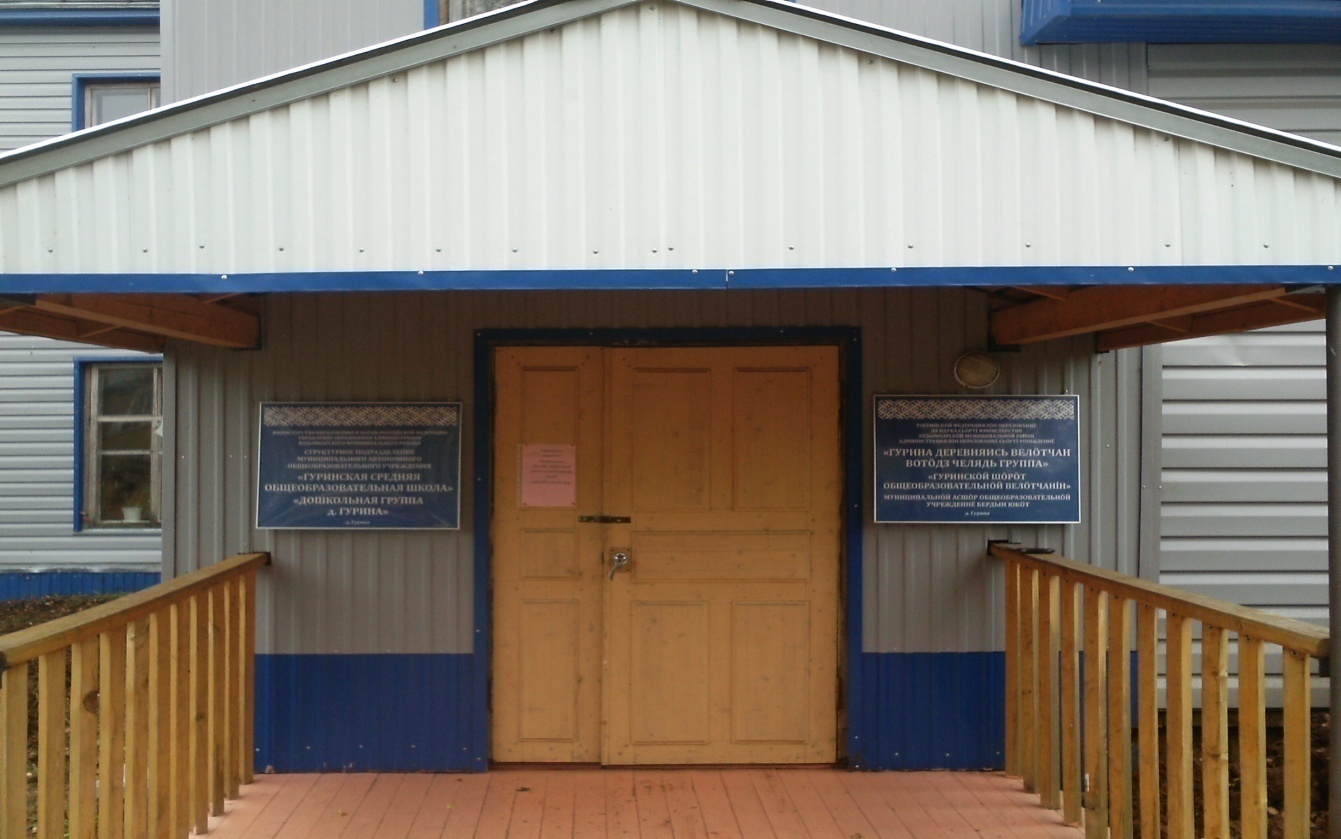 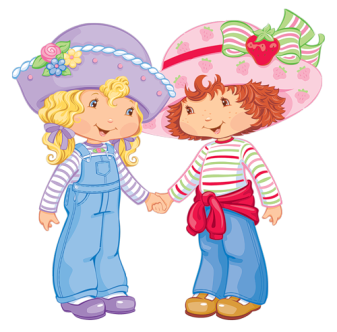                            Об образовательной организацииВ ДОУ функционирует 1 разновозрастная группа  ( возраст детей от 3 до 7 лет)       Всего: 24 воспитанника.Фактический адрес:619567, Пермский край, Кудымкарский район, д.Гурина, ул.Центральная - 34.(834260 36384)Режим работы:5-дневныйВыходные: суббота, воскресение и общегосударственные праздники. В предпраздничные дни окончание работы согласно ТК РФ.Контактные телефоны:8(34260) 3-63-84Адрес электронной почты:gurinosad2017@yandex.ruГлавное - сделать ребенка счастливым!
Наш детский сад – это милые, добрые умные, веселые, шумные, замечательные дети. Всё, что мы делаем в детском саду – мы делаем ради них и для них; для того, чтобы они росли и развивались. 
Наш детский сад – это родители. Они основные помощники в нашей работе и мы за это им очень благодарны.Наш детский сад – это сотрудники. Самые творческие, трудолюбивые и ответственные; всё умеющие, любящие детей, люди.
Наш детский сад – это большая семья. И, как в любой семье, у нас есть свои замечательные традиции.Традиционные мероприятияНовогодний праздникПраздник «23 февраля»Праздник «8 Марта»Православные праздникиПраздник « День победы»Театрализованные постановкиПраздник осениСодержание образовательного процесса в структурном подразделении «Детский сад д.Гурина» определяется авторской программой дошкольного образования «РАДУГА»), которая является инновационным общеобразовательным программным документом для дошкольных учреждений, подготовленным с учетом новейших достижений науки и практики отечественного и зарубежного дошкольного образования. А также программы, методические рекомендации С.Н.Николаевой «Методика экологического воспитания детском саду», Л.И. Пензулаевой  «Физкультурные занятия с детьми», Т.И. Гризик «Познаю мир», Е.М.Фадеева «Мир математики»,Т.Н. Доронова «Природа, искусство и изобразительная деятельность детей », И.А.Лыкова, Н.Е. Васюкова «Изодеятельность и детская литература».Полное наименование организации:Муниципальное автономное общеобразовательное учреждение «Гуринская средняя общеобразовательная школа»  структурное подразделение «Детский сад д.Гурина»Краткое наименование организации:«Детский сад  д. ГуринаДата создания организации: 1985 год